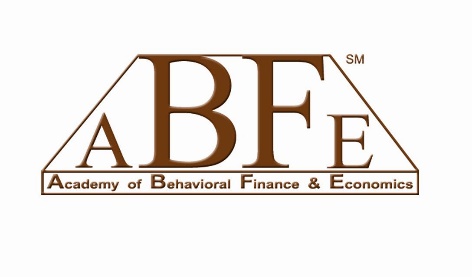 THE ACADEMIES OF BEHAVIORAL FINANCE & ECONOMICS (ABF&E; 14th Annual Meeting) &ENTREPRENEURIAL FINANCE (AEF; 32nd Annual Meeting)Program 2021;in-person & virtualSeptember 22-25, 2021Hilton Woodland Hills/Los AngelesLos Angeles, CA, USA It’s All Connected: Beyond the “Anomaly Finance”!“If ……  is removed, the great, the immense fabric of human society, that fabric which to raise and support seems in this world if I may say so has the peculiar and darling care of Nature, must in a moment crumble into atoms.” Adam Smith; The Theory of Moral Sentiments; 17592021 Conference Program and Venue:NOTE ON DATES & TIMES FOR INDIVIDUALS OUTSIDE THE UNITED STATES: All Dates & Times for all In-Person and Virtual Sessions in this Program are California Times (Pacific Time or PST); which is Eight Hours behind the Greenwich (London) Time. So to find out the Dates and Times for the Sessions and/or Presentations of Your Interest, you may use the following URL as the reference for your local time calculations: https://greenwichmeantime.com/time/to/usa-london/  Wednesday; September 22, 2021: “THEORY DAY” (In-Person and Virtual; both platforms by invitation only; see below please and https://www.aobf.org/); Conference Registration Package Pick up; and Conference Registration THEORY DAY Schedule and ProgramSCHEDULE: 12:00 Noon – 4:00 PM PST/California (In-Person and Virtual); lunch will be served at Noon. Given the nature of this “By Invitation Only” function, we communicate directly with the invited presenters/participants (both those In-Person and Virtually) regarding Program and presentation location. But if you are interested to participate and believe you will be available on this day and time, please feel free to email us at staff@aobf.org and let us know of your interest by September 15, 2021; the latest.Conference Package Pick up and Conference Registration (In-Person)SCHEDULE: 4:30 PM – 6:30 PM; Location: Executive Board Room-B at Hilton Woodland Hills/Los Angeles; located at 6360 Canoga Avenue, Woodland Hills, California 91367-2501 Thursday Program, September 23, 2021Conference Package Pick up and Conference Registration (In-Person)7:45-8:15 AM; and Then Noon-2:00 PM; Location: Girard Ballroom Foyer (2nd Floor) at Hilton Woodland Hills/Los Angeles; located at 6360 Canoga Avenue, Woodland Hills, California 91367-2501 Program Opening7:45-8:15 am; Conference Registration & Continental BreakfastLocation: Girard Ballroom Foyer (2nd Floor); located at 6360 Canoga Avenue, Woodland Hills, California 91367-25018:15 to 9:10 am; Session-1; Location: Girard Salons I&II (2nd Floor); located at 6360 Canoga Avenue, Woodland Hills, California 91367-2501Opening Remarks and Presentation (In-Person and Virtual): It’s All Connected: Beyond the “Anomaly Finance”! “If ……  is removed, the great, the immense fabric of human society, that fabric which to raise and support seems in this world if I may say so has the peculiar and darling care of Nature, must in a moment crumble into atoms.” Adam Smith; Theory of Moral Sentiments; 1759Russell R. YazdipourAcademy of Behavioral Finance & Economics and,Matt LampertSocionomics Institute9:10-9:15 am: A Short Break before we go to other sessions starting on next pages. Girard Ballrooms Foyer (2nd Floor)Thursday Program, September 23, 2021NOTE ON DATES & TIMES FOR INDIVIDUALS OUTSIDE THE UNITED STATES: All Dates & Times for all In-Person and Virtual Sessions in this Program are California Times (Pacific Time or PST); which is Eight Hours behind the Greenwich (London) Time. So to find out the Dates and Times for the Sessions and/or Presentations of Your Interest, you may use the following URL as the reference for your local time calculations: https://greenwichmeantime.com/time/to/usa-london/  Thursday Locations (In-Person AND Virtual): Location: Girard Salons I&II and Salon III at Hilton Woodland Hills/Los Angeles; located at 6360 Canoga Avenue, Woodland Hills, California 91367-2501  9:15 to 10:45 am; Session-210:45 to 11:00; A Short Break before we go to other sessions starting next pages. Girard Ballrooms FoyerThursday, 9/23/21, Program11:00 to 12:30 pm; Session-3Thursday, 9/23/21, Program*************************************************************12:30-1:30 PM; Lunch Break and The Robert A. Olsen Best Doctoral Student Paper in Behavioral Finance & Economics. In-Person. Girard Salons I&II; at Hilton Woodland Hills/Los Angeles; located at 6360 Canoga Avenue, Woodland Hills, California 91367-2501  ****************************************************Thursday, 9/23/21, Program1:30-2:30; Session-42:30 to 2:45; A Short Break before we go to other sessions starting next pages. Girard Ballroom FoyerThursday, 9/23/21, Program2:45-4:15; Session-5 4:15-4:30 PM- Short Break before our next Session; Girard Ballroom FoyerThursday, 9/23/21, Program 4:30-6:00 pm; Session-6Friday Program, September 24, 2021NOTE ON DATES & TIMES FOR INDIVIDUALS OUTSIDE THE UNITED STATES: All Dates & Times for all In-Person and Virtual Sessions in this Program are California Times (Pacific Time or PST); which is Eight Hours behind the Greenwich (London) Time. So to find out the Dates and Times for the Sessions and/or Presentations of Your Interest, you may use the following URL as the reference for your local time calculations: https://greenwichmeantime.com/time/to/usa-london/  Friday Locations (In-Person AND Virtual): Girard Salons I&II and Salon III (Second Floor of Hotel);   8:00-8:30 AM	Registration & Continental Breakfast; Girard Salons Foyer (Second Floor of Hotel);   8:30-10:00 AM; Session-710:00-10:15 AM- Short Break before our next Regular Session; Girard Salons FoyerFriday, 9/24/21, Program10:15-11:45; Session-8Friday, 9/24/21, Program11:45-12:15 PM; Lunch Boxes and Refreshments at Girard Salons I&II; Please feel free to bring your Lunch Boxes to below session and enjoy the relaxed but as powerful presentations as you have seen so far.An Important Note on Different Time Schedules for the “In-Person and Hybrid” (Track I) and “Virtual” (Track II) for Today, Friday, 9/24/21: Given differences in activities like lunch time and number of papers planned for the two tracks, each Track will have its own Time Schedule for the rest today/tonight.  Such times are shown right on top of each Track as you in below. So if you are a Virtual Presenter (Track II Presenter), just follow the Time you see on top of your track and ignore any other time you see in the rest of the Program. AND, please do NOT forget to follow the detailed info given to you in this Program for calculating your local time for presentation and participation purposes.12:15 -1:45 PM; Session-9; Please feel free to bring your Lunch Boxes to below session and enjoy the relaxed but as powerful presentations as you have seen so far. Friday, 9/24/21, ProgramSession-10Friday, 9/24/21, ProgramFriday, 9/24/21, ProgramSession-12 “If ……  is removed, the great, the immense fabric of human society, that fabric which to raise and support seems in this world if I may say so has the peculiar and darling care of Nature, must in a moment crumble into atoms.” Adam Smith; from The Theory of Moral Sentiments, 1759; Part II Section II Chapter III, p. 86, para.4.See the “Opening Remarks and Presentation” (In-Person and Virtual): It’s All Connected: Beyond the “Anomaly Finance”! End of the Program 2021. See You All Next Year.Session 29:15 to 10:45Track IGirard Salons I&II In-Person and HybridTrack IIGirard Salon III VirtualSeptember 23, 2021Session 29:15 to 10:45September 23, 2021Session 29:15 to 10:45September 23, 2021Session 29:15 to 10:45Prospect Theory-ISession Chair:Jordan MooreRowan UniversityReference Point Formation: Does the Market Whisper in the Background?Robert G. SchwebachColorado State UniversitySriram VillupuramUniversity of Texas-ArlingtonTianyang WangColorado State UniversityEffect of Choice Bracketing on Risk Aggregation In Repeated-Play Gambles With No Feedback (Virtual Presentation)Shir DekelThe University of SydneyMicah GoldwaterThe University of SydneyDan Lovallo The University of SydneyBruce Burns The University of SydneyAll Universities in AustraliaExperimental Wealth Management Strategies for Prospect Theory InvestorsJordan MooreRowan UniversityDiscussants: Presenter of 1st Paper to discuss the 3rd Paper. Presenter of the 2nd Paper to discuss the 1st Paper. Presenter of 3rd Paper discusses the 2nd Paper.Entrepreneurial Finance-I; Real-Life (Behavioral)  Entrepreneurial FinanceSession Chair:Celine (Yue) FeiUniversity of North Carolina at Chapel HillFinancially Underserved But High Quality? Real Economy Effects of FinTech Small Business LendingCeline (Yue) FeiUniversity of North Carolina at Chapel HillKeer Yang	University of Minnesota	Are startups the better VCs? Evidence from startups investing in other startupsJulian GiessingPolitecnico di Milano, ItalyCapital Sourcing and Network Science:  An Analysis of Financial Behavior Among Member Firms in The Medical Alley AssociationPeter CincinelliUniversity of Bergamo, ItalyAmeeta	Jaiswal-Dale	University of St. ThomasGiovanna ZanottiUniversity of Bergamo, ItalyDiscussants: Presenter of 1st Paper to discuss the 3rd Paper. Presenter of the 2nd Paper to discuss the 1st Paper. Presenter of 3rd Paper discusses the 2nd Paper.Session 311:00 to 12:30 pmTrack IGirard Salons I&II In-Person and HybridTrack IIGirard Salon III VirtualThursday, 9/23/21Session 311:00 to 12:30 pmThursday, 9/23/21Session 311:00 to 12:30 pmThursday, 9/23/21Session 311:00 to 12:30 pmManaging the “Noise”- ISession Chair:Tingting LiuIowa State UniversityA Ruffled Mind Makes a Restless Forecast: The Effect of Rest on Analyst Forecast AccuracySima JannatiUniversity of MissouriSarah KhalafKuwait University,  KuwaitOptions Repricing Behavior and Investor Attention(Virtual Presentation)Abhinav SharmaIndian Institute of Management Ahmedabad, IndiaInvestor Inattention and Asset Returns: Evidence from Neglected Information in Merger FilingsTingting LiuIowa State UniversityDiscussants: Presenter of 1st Paper to discuss the 3rd Paper. Presenter of the 2nd Paper to discuss the 1st Paper. Presenter of 3rd Paper discusses the 2nd Paper.Entrepreneurial Finance-II; Real-Life (Behavioral)  Entrepreneurial FinanceSession Chair:Rafael P. RibasUniversity of AmsterdamCultural Productivity and Short-Term Financial CommitmentRafael P. RibasUniversity of Amsterdam, NetherlandPhilipp EhrlCatholic University of Brasilia, Brazil		Two Strategies for Selling IPOs:  A Pre and Post IPO Bubble AnalysisJames BrauBrigham Young UniversityJoe HenryRowan University, NJStephen	OwenUniversity of North Texas		Entrepreneurial Finance and Crisis EventsNivedita SinhaBirla Institute of Technology and Science, Hyderabad, IndiaDiscussants: Presenter of 1st Paper to discuss the 3rd Paper. Presenter of the 2nd Paper to discuss the 1st Paper. Presenter of 3rd Paper discusses the 2nd Paper.Session 41:30-2:30Track IGirard Salons I&II In-Person and HybridTrack IIGirard Salon III VirtualThursday, 9/23/21Session 41:30-2:30Thursday, 9/23/21Session 41:30-2:30Thursday, 9/23/21Session 41:30-2:30Risk, Decisions, Trading, and Investing-ISession Chair:George JiangWashington State UniversityLeverage is a Double-Edged Sword (Virtual Presentation)Avanidhar SubrahmanyamUCLAKe TangTsinghua UniversityJingyuan WangBeihang UniversityXuewei	Yang	Nanjing UniversityAll universities in China		Earnings Announcement Beta and Accrual of Risk PremiumGeorge JiangWashington State UniversityLinda ChenUniversity of IdahoDiscussants: Presenter of 1st Paper to discuss the 2nd Paper. Presenter of the 2nd Paper to discuss the 1st Paper. Sentiments and Information-ISession Chair:Devin ShanthikumarUniversity of California IrvineDoes Interaction on Social Media Drive Extremeness or Moderation?Devin ShanthikumarUniversity of California IrvineQiao Annie WangUniversity of California IrvineShijia Wu	University of California IrvineReturns and Sentiment: An Evidence from the Cryptocurrency Market Sidika Gulfem BayramUniversity of St. ThomasHassan	ShirvaniUniversity of St. Thomas Daniel	Perez ListonUniversity of St.ThomasDiscussants: Presenter of 1st Paper to discuss the 2nd Paper. Presenter of the 2nd Paper to discuss the 1st Paper. Session 52:45-4:15Track IGirard Salons I&II In-Person and HybridTrack IIGirard Salon III VirtualThursday, 9/23/21Session 52:45-4:15Thursday, 9/23/21Session 52:45-4:15Thursday, 9/23/21Session 52:45-4:15Behavioral Finance Theory and Model BuildingSession Chair:Boone BowlesTexas A&M UniversityAnomaly TimeBoone BowlesTexas A&M UniversityAdam Reed	University of North CarolinaMatthew Ringgenberg University of Utah	Jacob Thornock	Brigham Young University		Do Speculators Exacerbate Managerial Myopia? Evidence from Margin Traders in ChinaJun ChenUniversity of California, San DiegoCan The Variance After-Effect Distort Stock Returns? (Virtual Presentation)Tony Berrada University of Geneva and Swiss Finance Institute, SwitzerlandDiscussants: Presenter of 1st Paper to discuss the 3rd Paper. Presenter of the 2nd Paper to discuss the 1st Paper. Presenter of 3rd Paper discusses the 2nd Paper.Behavioral Finance Aspects of Trading and Investing – ISession Chair:Dominique OutlawHofstra UniversityFat and Fatter: Near-Term Crash Risk and Investor TradingQian YangMichigan State UniversityFrenzied Buyers and Sophisticated SellersDominique OutlawHofstra UniversityDiscussants: Presenter of 1st Paper to discuss the 3rd Paper. Presenter of the 2nd Paper to discuss the 1st Paper. Presenter of 3rd Paper discusses the 2nd Paper.Session 64:30-6:00 pm Track IGirard Salons I&II In-Person and HybridTrack IIGirard Salon III VirtualThursday, 9/23/21Session 64:30-6:00 pm Thursday, 9/23/21Session 64:30-6:00 pm Thursday, 9/23/21Session 64:30-6:00 pm Role of  Socioeconomics, Politics, and Religiosity in the Finance WorldSession Chair:Jung SakongFederal Reserve Bank of ChicagoMood, Markets and Maladies: A Socionomic Account of the Covid-19 Pandemic’s Timing (Virtual Presentation)Matt LampertSocionomics InstituteMark GalasiewskiElliott Wave InternationalCyclical Transactions and Wealth Inequality Jung SakongFederal Reserve Bank of ChicagoHiding in Plain Sight: The Global Implications of Manager DisclosureMichael YoungUniversity of VirginiaMiguel	Ferreira	Nova School of Business and Economics, Portugal	Pedro Matos University of VirginiaMichael Young	University of Missouri	Discussants: Presenter of 1st Paper to discuss the 3rd Paper. Presenter of the 2nd Paper to discuss the 1st Paper. Presenter of 3rd Paper discusses the 2nd Paper.Entrepreneurial Finance-III; Real-Life (Behavioral)  Entrepreneurial FinanceSession Chair:Reza H. ChowdhuryMount Royal University, CanadaThe Bright (and Dark) Side of Social Trust and Entrepreneurial Finance Reza H. ChowdhuryMount Royal University, CanadaMin MaungUniversity of Saskatchewan, CanadaWall Street or Main Street? VC Characteristics and Investment Performance Shivangi GuptaIndian Institute of Management Calcutta, IndiaAshok	Banerjee	Indian Institute of Management Calcutta, IndiaBehavioral barriers to mortgage: how satisfied are you with your home loan?Inhwa KimSam Houston State University Discussants: Presenter of 1st Paper to discuss the 3rd Paper. Presenter of the 2nd Paper to discuss the 1st Paper. Presenter of 3rd Paper discusses the 2nd Paper.Session 78:30-10:00 AMTrack IGirard Salons I&II In-Person and HybridTrack IIGirard Salon III VirtualFriday, 9/24/21, ProgramSession 78:30-10:00 AM Friday, 9/24/21Session 78:30-10:00 AM Friday, 9/24/21Session 78:30-10:00 AM Prospect Theory-II: Real-Life Effects of Reference Points; Real OptionsSession Chair:Michael KelleyLafayette College	The Real Effects of Reference-dependent Preferences: Evidence from Mergers and AcquisitionsDanni TuIowa State UniversityTingting Liu	Iowa State University	Do Managers Use Reference Points? Evidence from Stock Repurchases(Virtual Presentation)Nicholas ClarkeMiddle Tennessee State UniversityDylan Norris	Troy UniversityAndrew SchrowangFlorida State University		Implied Probabilities of a Real Option: Choosing Pass/Fail Grading During the Covid CrisisSteve SwidlerLafayette CollegeMichael KelleyLafayette College	Discussants: Presenter of 1st Paper to discuss the 3rd Paper. Presenter of the 2nd Paper to discuss the 1st Paper. Presenter of 3rd Paper discusses the 2nd Paper.Retirement Saving, Planning, and InvestmentSession Chair:Gabriele LeporiUniversity of Southampton, EnglandResolving Our Retirement Crisis - How Employers Eliminate Racial, Ethnic and Other Retirement and Wealth Disparities John M. TowarnickyRetirement Industry VeteranWhat is the Impact of Institutional Investors on Stock Market Dynamics? Evidence from a Series of Natural ExperimentsGabriele LeporiUniversity of Southampton, EnglandCompetition and Selection in Credit MarketsAnthony Lee ZhangUniversity of Chicago Booth School of BusinessConstantine YannelisUniversity of Chicago Booth School of BusinessDiscussants: Presenter of 1st Paper to discuss the 3rd Paper. Presenter of the 2nd Paper to discuss the 1st Paper. Presenter of 3rd Paper discusses the 2nd Paper.Session 810:15-11:45Track IGirard Salons I&II In-Person and HybridTrack IIGirard Salon III VirtualFriday, 9/24/21Session 810:15-11:45Friday, 9/24/21Session 810:15-11:45Friday, 9/24/21Session 810:15-11:45Behavioral Finance, Decision Making, and Macroeconomic PolicySession Chair:Robinson ReyesFlorida International UniversityCurrency Anomalies(Virtual Presentation)Anthony GarrattUniversity of Warwick, U.K.Leslie DjuranovikBank Indonesia,  IndonesiaGetting Burned By Frictionless Financial Markets  (Virtual Presentation)Anirudh DhawanUniversity of Technology SydneyBenjamin Loos	Technical University of Munich, Germany	Marco Navone	University of Technology Sydney	Talis Putnins University of Technology SydneyThe Influence of Religiosity on Defined Benefit Pension FundsRobinson ReyesFlorida International UniversityAfak NazimFlorida International UniversityDiscussants: Presenter of 1st Paper to discuss the 3rd Paper. Presenter of the 2nd Paper to discuss the 1st Paper. Presenter of 3rd Paper discusses the 2nd Paper.Entrepreneurial Finance, Gender Gap and DiversitySession Chair:Edward	LawrenceFlorida International University Corporate Restructuring in Founder-Led Firms Yuka NishikawaCollege of CharlestonEdward	LawrenceFlorida International University		Gender Difference in Tolerance of Sexual Crimes: Evidence from a Natural  Experiment in the Stock MarketChloe Chunliu YangFudan University, ChinaZhengkai LiuFudan University, ChinaThe Effect of Female Leadership on Contracting from Capitol Hill to Main StreetNataliya GerasimovaNorwegian School of EconomicsMaximilian RohrerNorwegian School of Economics, NorwayDiscussants: Presenter of 1st Paper to discuss the 3rd Paper. Presenter of the 2nd Paper to discuss the 1st Paper. Presenter of 3rd Paper discusses the 2nd Paper.Session 9Track IGirard Salons I&II In-Person and Hybrid 12:15 -1:45 PMTrack IIGirard Salon III Virtual Friday,11:30-12:30 PMFriday, 9/24/21Session 912:15 -1:45 PMFriday, 9/24/21Session 912:15 -1:45 PM Friday, 9/24/21Session 912:15 -1:45 PM Behavioral Finance Aspects of Trading and Investing-IPLEASE NOTE: Due to Some Last-Minute Travel-Related Reasons, This Session is Now All Virtual; But Still You/We Can Interact with the Presenters in the same assigned Room.Session Chair:Marcel F LukasUniversity of St Andrews, Scotland (U.K.)Trust and Momentum: International Evidence(Virtual Presentation)Ming ShouUniversity of Hawaii at ManoaInvestor Heterogeneity and Anchoring-Induced Momentum (Virtual Presentation)Olena OnishchenkoUniversity of Otago, New ZelandWaiting for Payday, Again -Predicting and Managing Consumption Smoothing Anonymous(Virtual Presentation)Marcel F LukasUniversity of St Andrews, Scotland (U.K.)Chuck	HowardTexas A&M UniversityDiscussants: Presenter of 1st Paper to discuss the 3rd Paper. Presenter of the 2nd Paper to discuss the 1st Paper. Presenter of 3rd Paper discusses the 2nd Paper.Entrepreneurial Finance-IV; Real-Life (Behavioral)  Entrepreneurial FinanceSession Chair:James BrauBrigham Young UniversityA Textual Analysis of Logograms in Chinese IPO Roadshows: How Agreement between Investors and Management Relates to Pricing and PerformanceJames BrauBrigham Young UniversityStephen	OwenBrigham Young UniversityExpectations of Active Mutual Fund PerformanceMarkus IbertStockholm School of Economics,  SwedenDiscussants: Presenter of 1st Paper to discuss the 2nd Paper. Presenter of the 2nd Paper to discuss the 1st Paper. Session 10Track IGirard Salons I&II In-Person and HybridTrack IIGirard Salon III Virtual Friday, 1:00-2:30 PM   Friday, 9/24/21, ProgramSession-10 Friday, 9/24/21, ProgramSession-10 Friday, 9/24/21, ProgramSession-10 No Additional Presentations Planned for this “In-Person and Hybrid” (Track I) Segment of the Program.No Additional Presentations Planned for this “In-Person and Hybrid” (Track I) Segment of the Program.Behavioral Phenomena and Corporate Financial ManagementSession Chair:Paul DecaireArizona State UniversityDisagreement about Public Information Quality and Informational Price EfficiencyRadhika LunawatUniversity of California, IrvineChong 	HuangUniversity of California, Irvine	Qiguang Wang	Hong Kong Baptist UniversityThe Relationship Between Twitter Sentiment and Stock Performance: A Decision Tree ApproachYichao DaiWenzhou-Kean University, ChinaRongjuan ChenWenzhou-Kean University, ChinaRuoqian Dong	Wenzhou-Kean University, ChinaJilei LinUniversity of Illinois at Urbana-Champaign		CEO Pet Projects Paul DecaireArizona State UniversityDiscussants: Presenter of 1st Paper to discuss the 3rd Paper. Presenter of the 2nd Paper to discuss the 1st Paper. Presenter of 3rd Paper discusses the 2nd Paper.Session 11Track IGirard Salons I&II In-Person and HybridTrack IIGirard Salon III Virtual; Friday, 3:00-4:30 PM Friday, 9/24/21, ProgramSession-11 Friday, 9/24/21, ProgramSession-11 Friday, 9/24/21, ProgramSession-11 No Additional Presentations Planned for this “In-Person and Hybrid” (Track I) Segment of the Program.Behavioral Phenomena and Trading and Investing Session Chair:Brad CannonBrigham Young UniversityDark Triad Personality Traits and Selective HedgingMatthias PelsterPaderborn University, GermanyAnnette HofmannSt. John’s UniversityMaurice R. Greenberg St. John’s UniversityNina KlockePaderborn University, GermanySonja Warkulat	Paderborn University, GermanyDo Reference Prices Impact How Investors Respond to News?Brad CannonBrigham Young UniversityHannes	 MohrschladtUniversity of Munster, GermanyRetail Investors’ Disposition Effect and Order ChoicesNhung LuongUCLouvain, BelgiumStefan PalanUniversity of Graz, AustriaDiscussants: Presenter of 1st Paper to discuss the 3rd Paper. Presenter of the 2nd Paper to discuss the 1st Paper. Presenter of 3rd Paper discusses the 2nd Paper.Session 12Track IGirard Salons I&II In-Person and HybridTrack IIGirard Salon III Virtual; Friday, 5:00-6:30 PM Friday, 9/24/21, ProgramSession-12 Friday, 9/24/21, ProgramSession-12 No Additional Presentations Planned for this “In-Person and Hybrid” (Track I) Segment of the Program.No Additional Presentations Planned for this “In-Person and Hybrid” (Track I) Segment of the Program.Managing the “Noise”- IISession Chair:Liang Ma University of South CarolinaInvestor Distractions and Volatility PersistenceJianxin WangUniversity of Technology Sydney, AustraliaManaging Decision Fatigue: Evidence from Analysts’ Earnings ForecastsYawen JiaoUniversity of California, RiversideWhat Drives Closed-End Fund Discounts? Evidence from COVID-19 Liang MaUniversity of South CarolinaDiscussants: Presenter of 1st Paper to discuss the 3rd Paper. Presenter of the 2nd Paper to discuss the 1st Paper. Presenter of 3rd Paper discusses the 2nd Paper.